Фотоотчет инфракструктуры объектовВЖГ ОП «Бованенковское»Фото 1. Модульные общежития 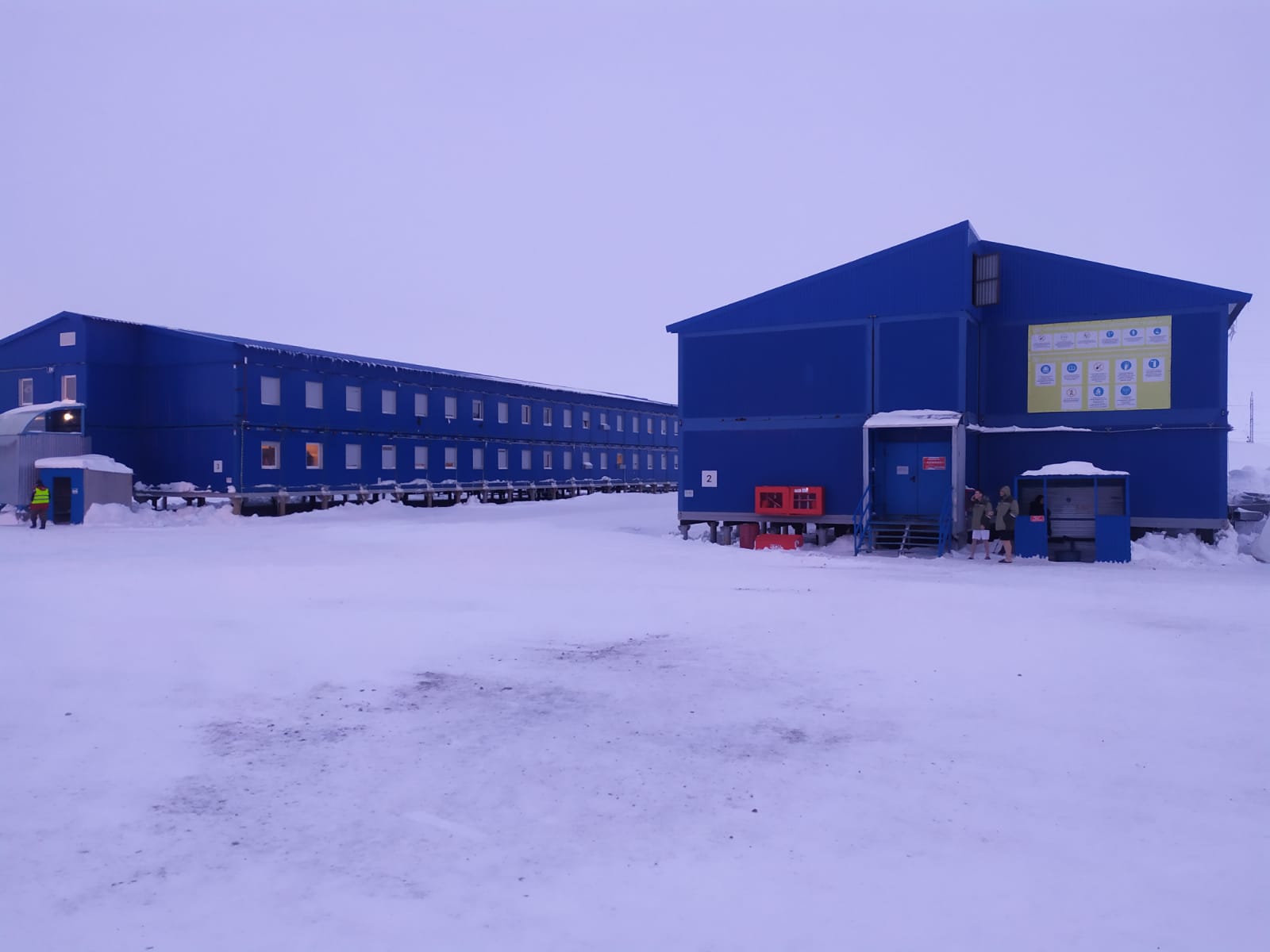 Фото 2. Внутренний вид общежитий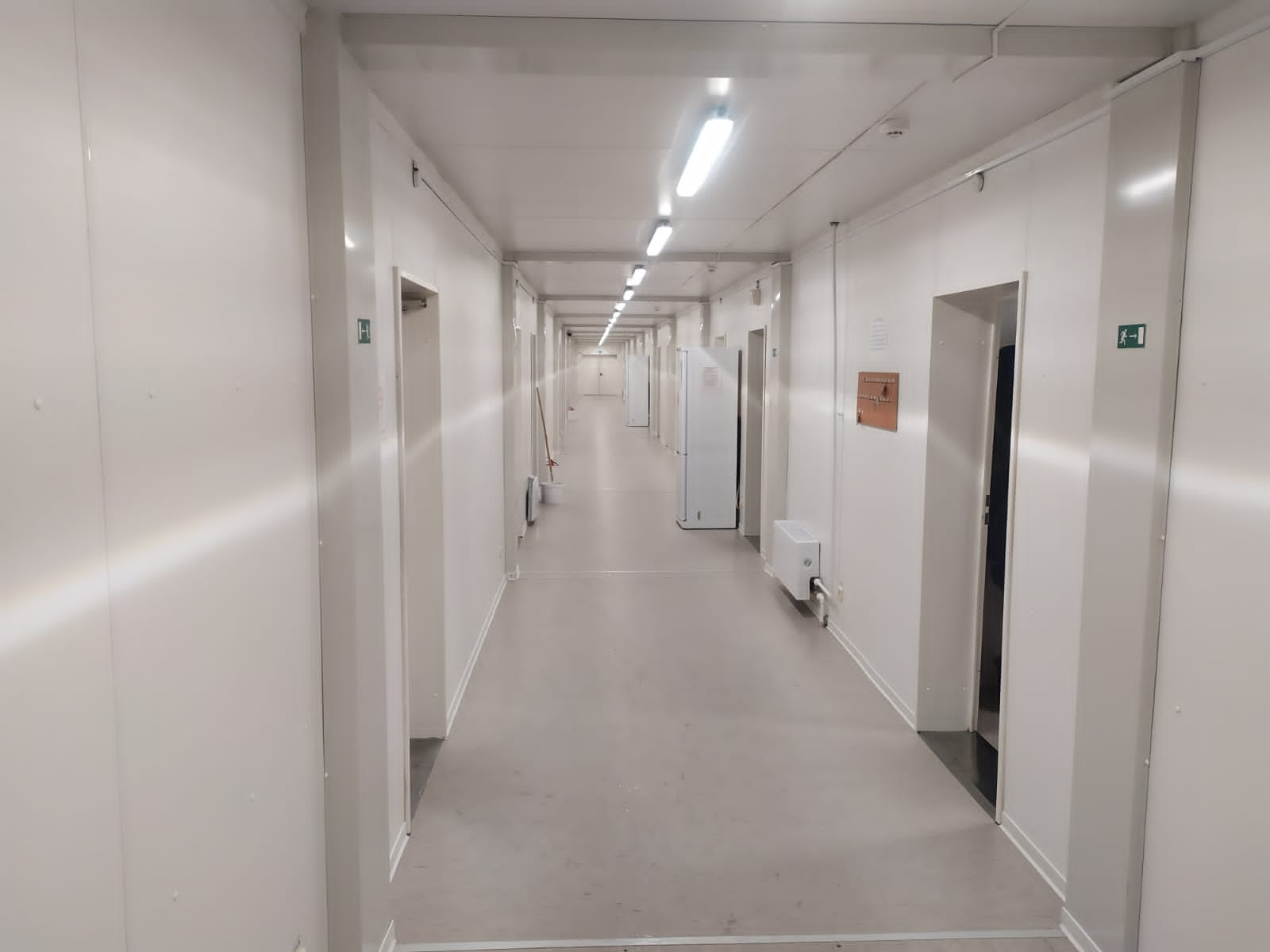 Фото 3. Комнаты общежитий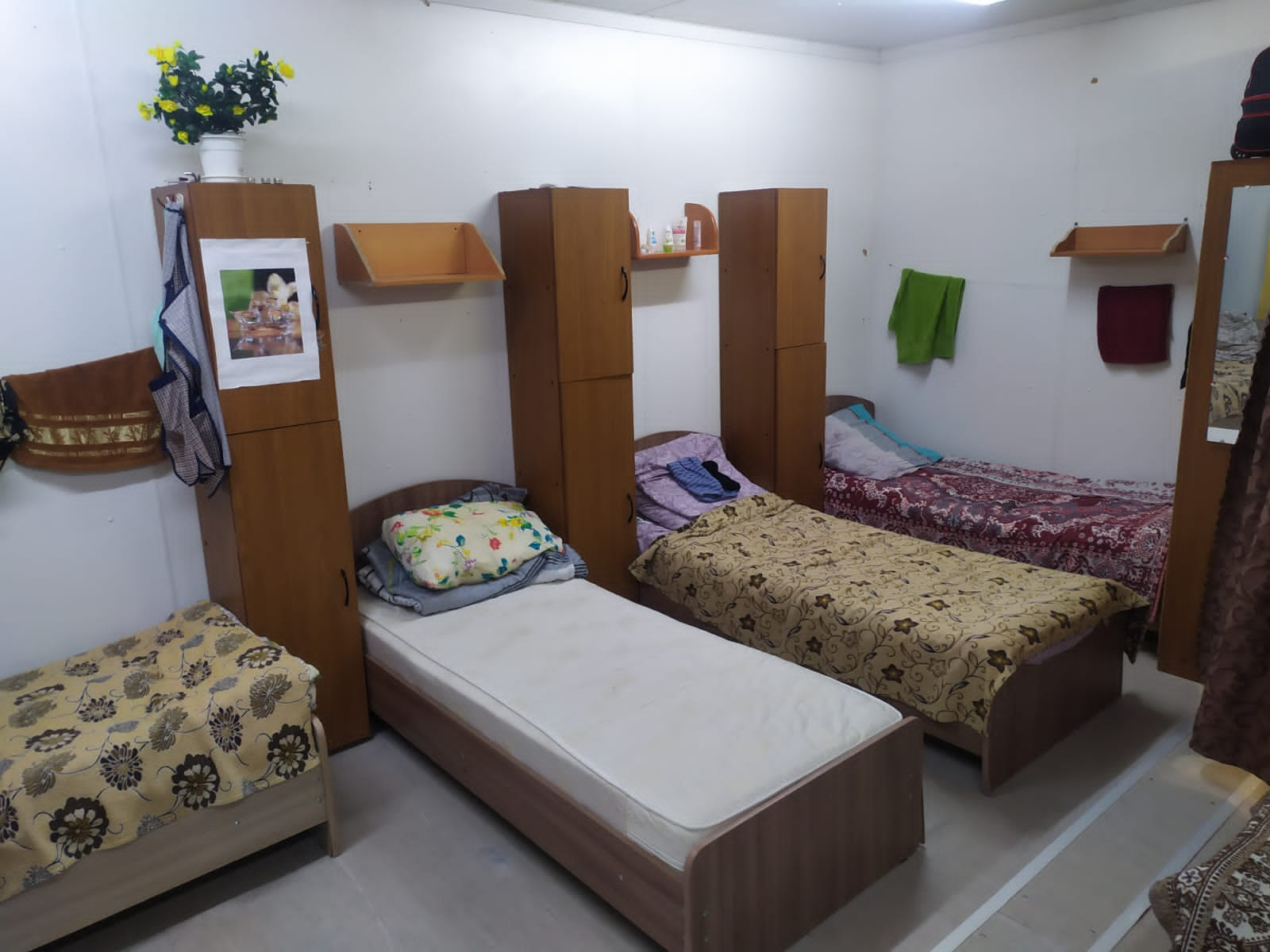 Фото 4. Умывальные комнаты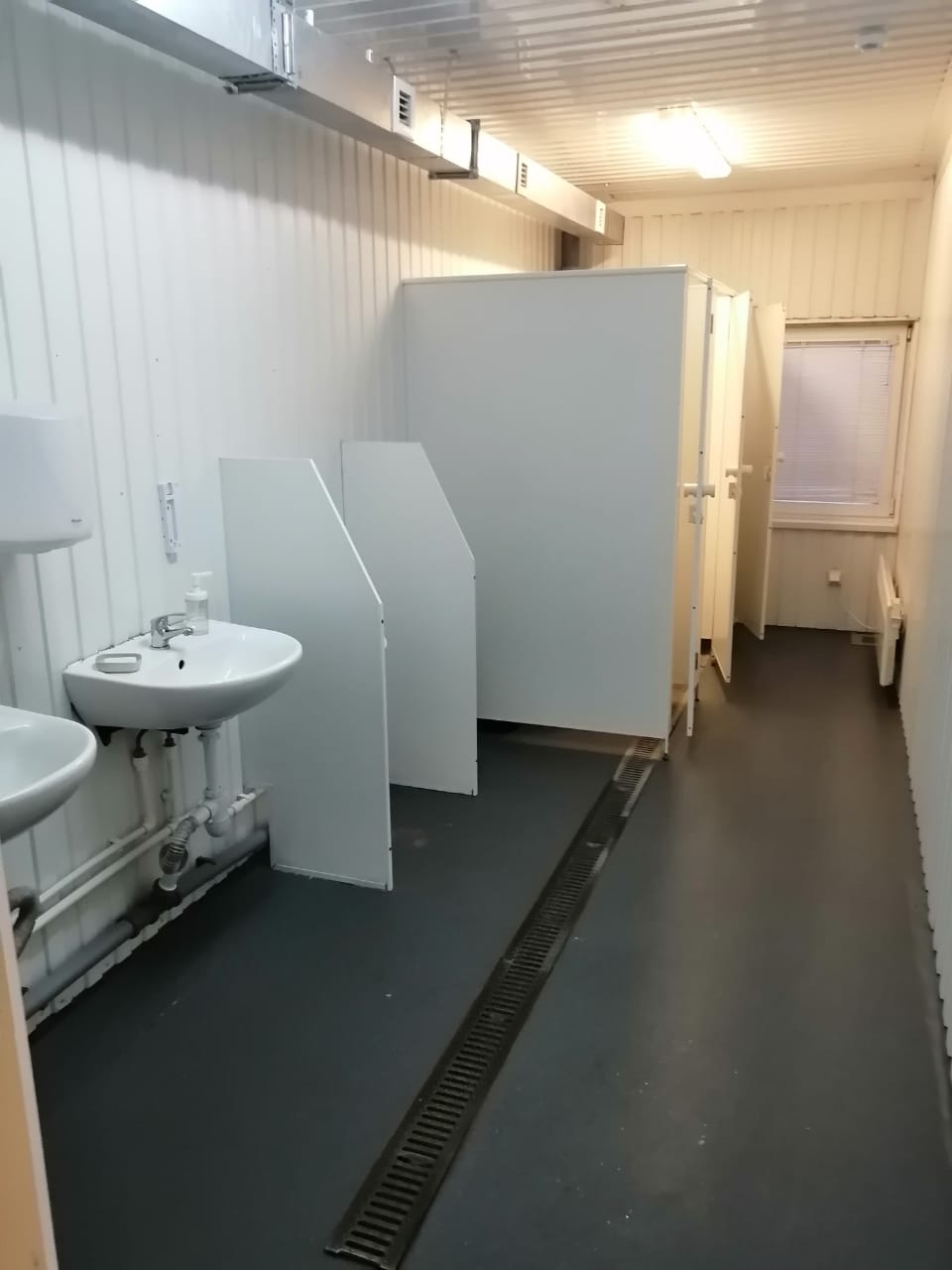 Фото 5. Душевые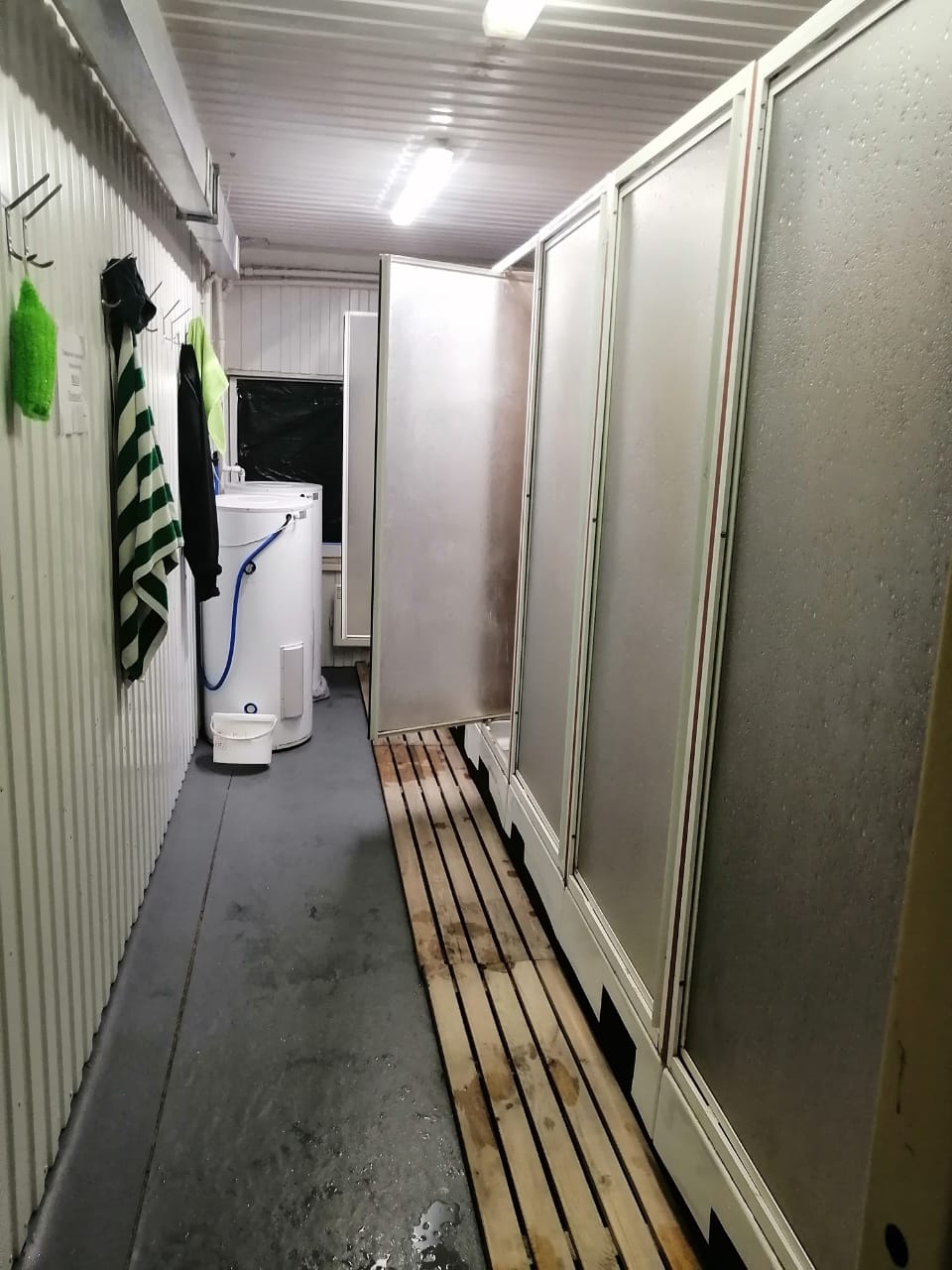 Фото 6. Вагон-дома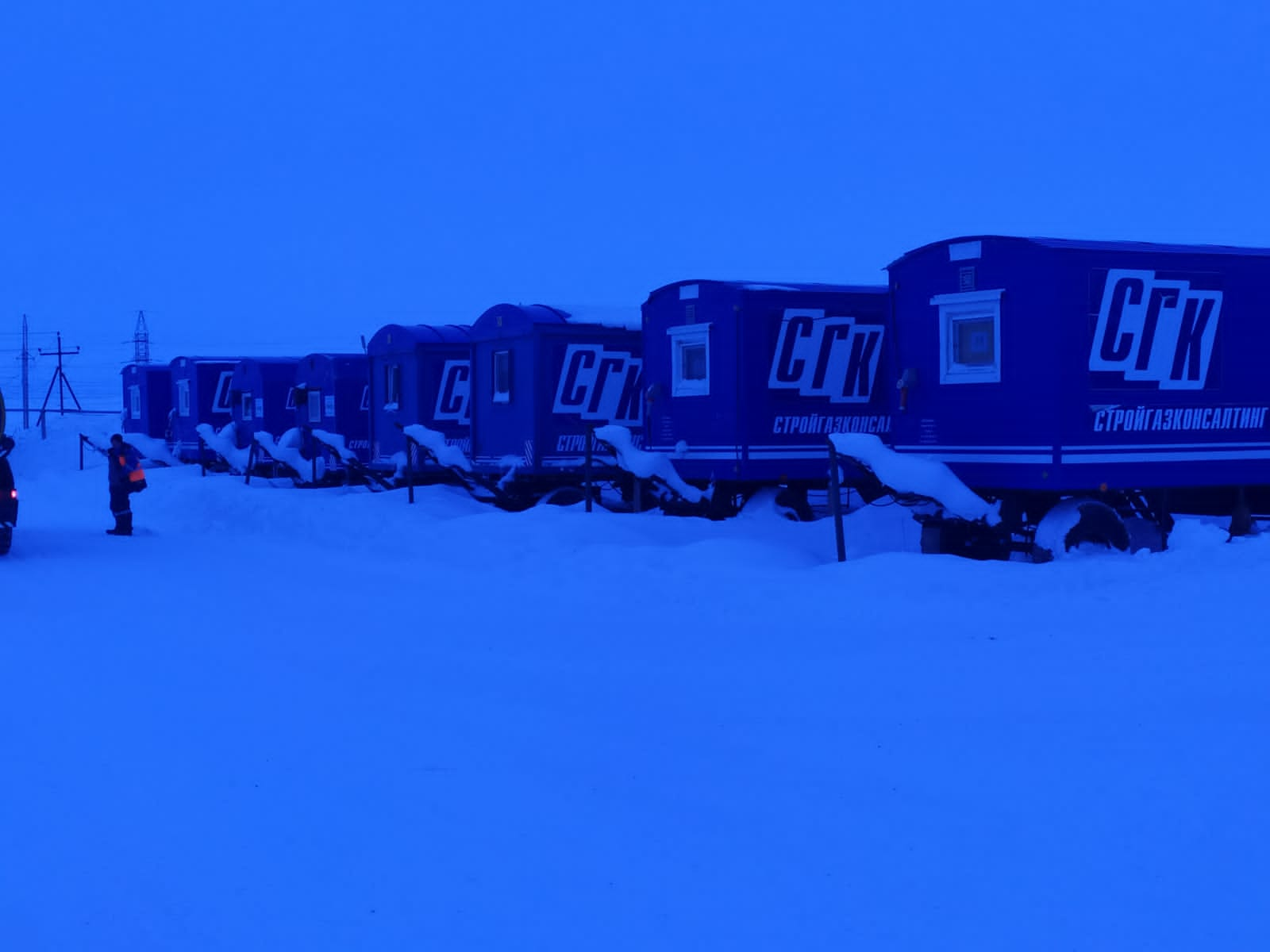 Фото 7. Помещение вагон-дома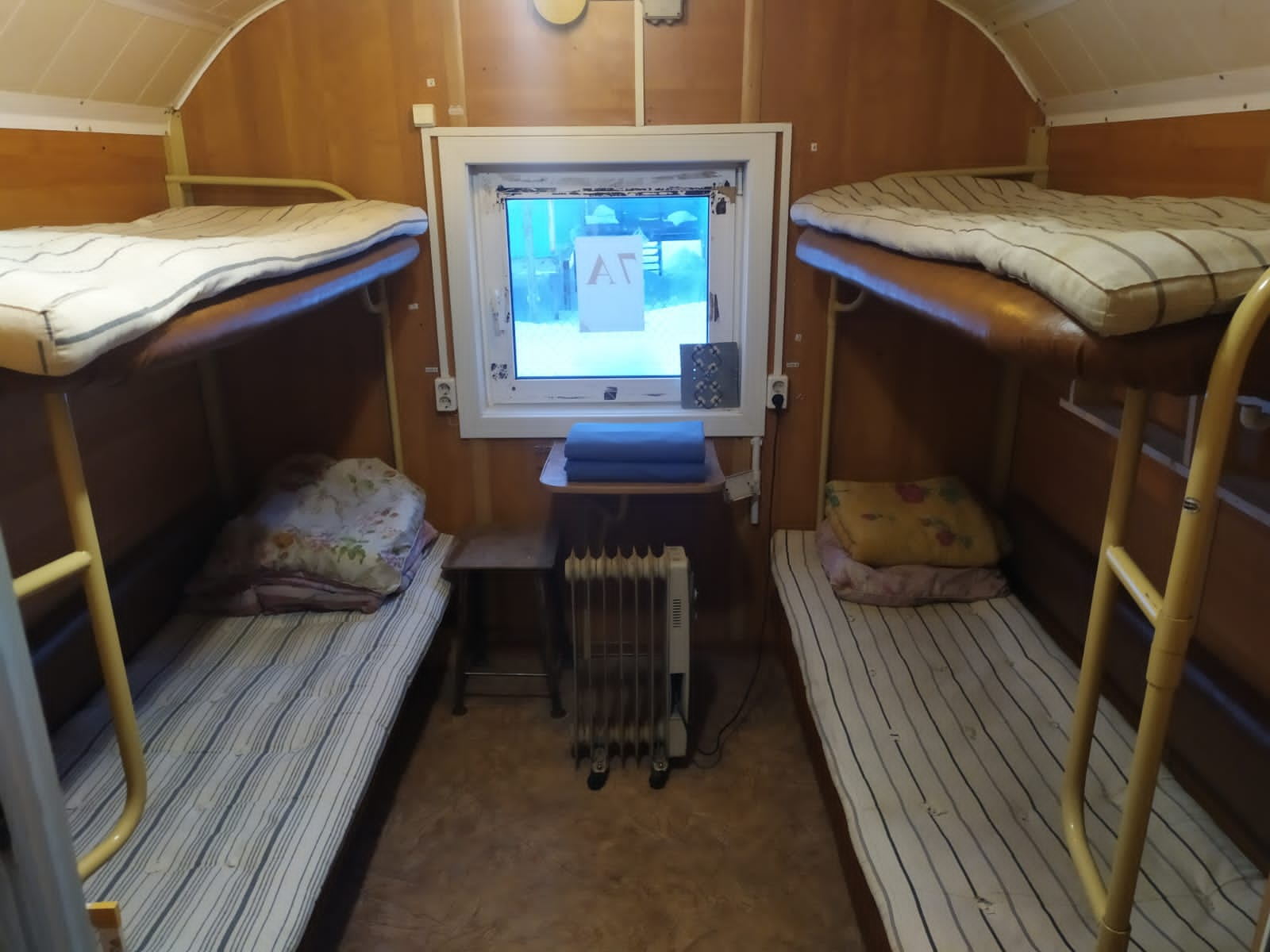 Фото 8. Игровой зал (ВЖГ ГП-2)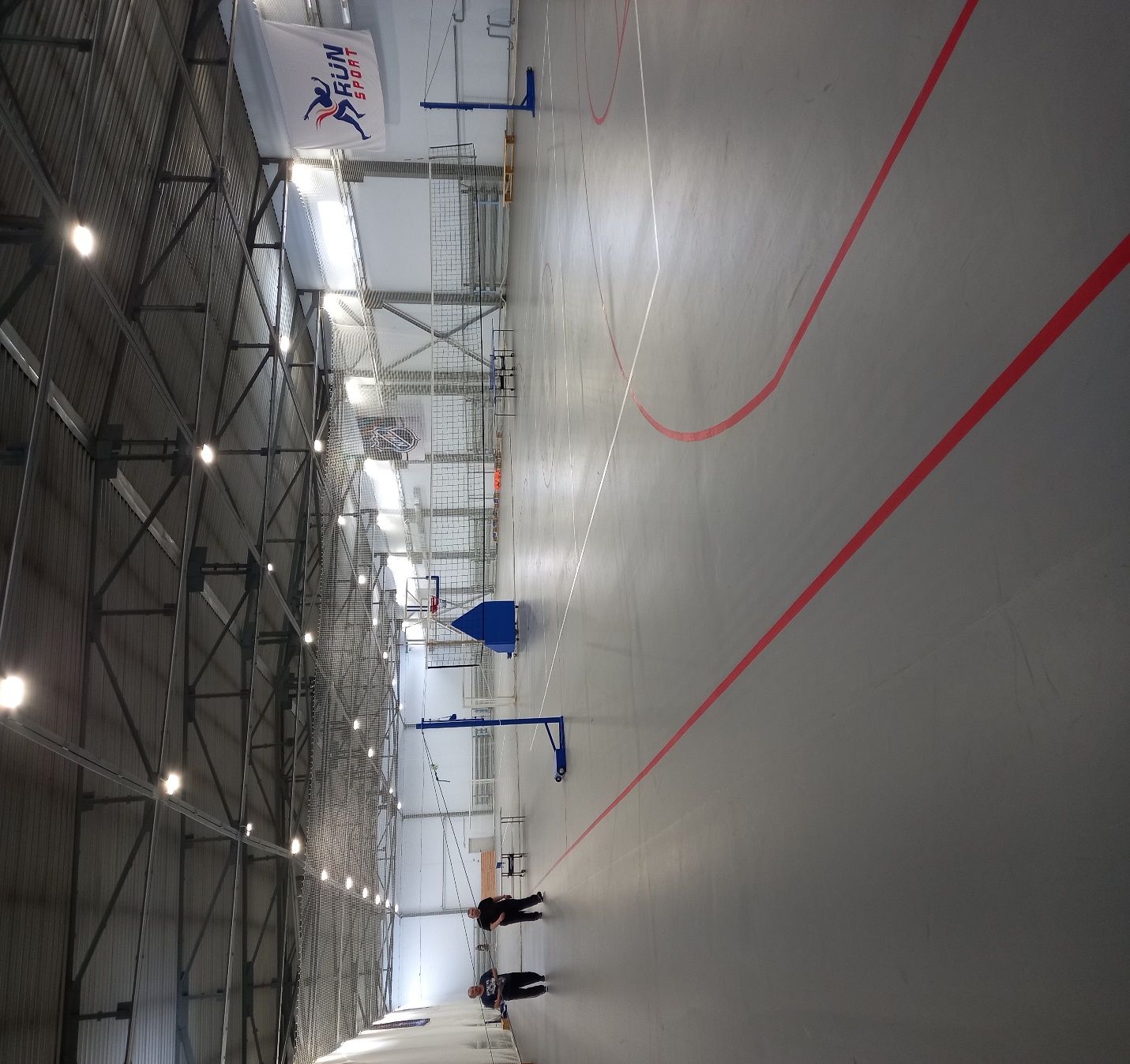 Фото 9. Тренажерный зал (ВЖГ ГП-2)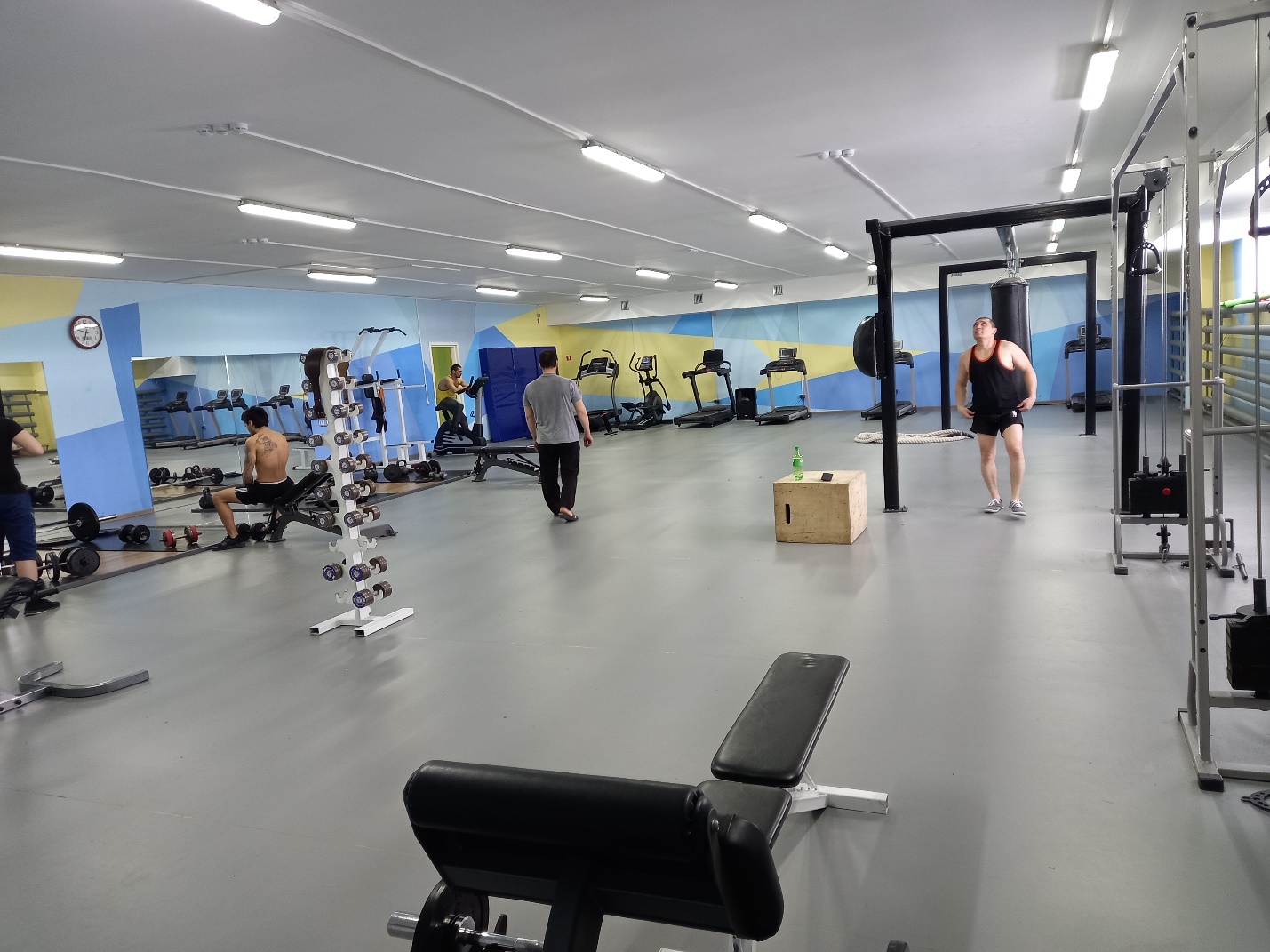 Фото 10. Раздевалка спортивного зала (ВЖГ ГП-2)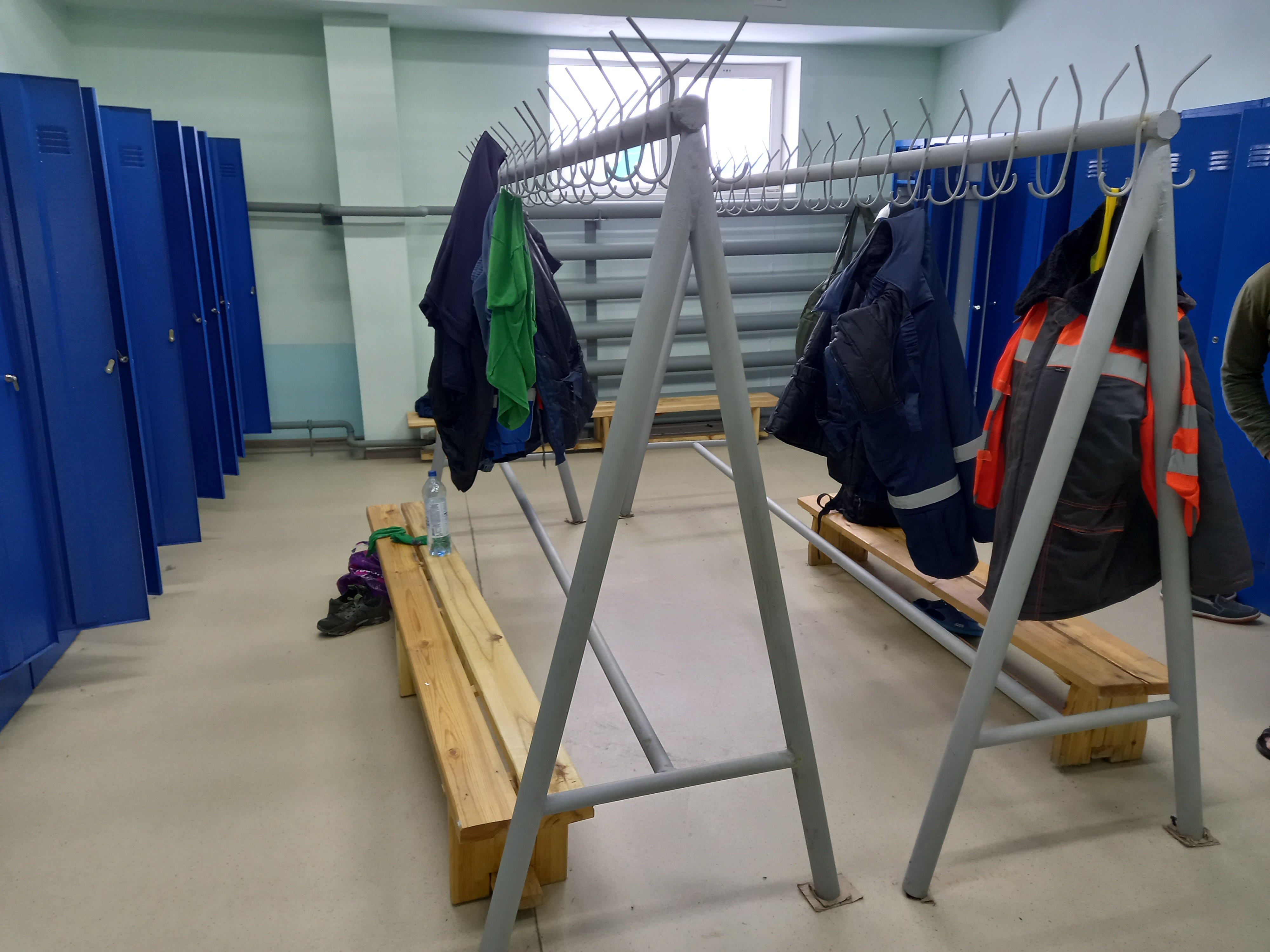 